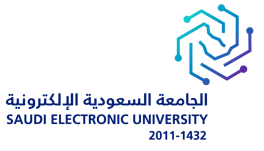 العددالفترة الاولىالفترة الثانيةالفترة الثالثةالمجموع الكليالملاحظـــاتعدد زوار الجامعة السعودية الإلكترونيةعدد البطاقات المسحوبة ( المنتهية )عدد السيارات المخالفة ( المكبوحة )الموظفين المكلفين ( خارج وقت الدوامحاله الامنية مبنى الطلاب: جيدةمبنى الطالبات: جيدةالمستودع: جيدةالحضور والانصرافالحضور والانصرافالحضور والانصرافالحضور والانصرافالحضور والانصرافالحضور والانصرافالحضور والانصرافالحضور والانصرافالحضور والانصرافالحضور والانصرافالحضور والانصرافالحضور والانصرافالحضور والانصرافالحضور والانصرافالحضور والانصرافالحضور والانصرافالحضور والانصرافالحضور والانصرافالحضور والانصرافالحضور والانصرافالحضور والانصرافالحضور والانصرافالحضور والانصرافالحضور والانصراف(موظفات) الجامعة السعودية الإلكترونية(موظفات) الجامعة السعودية الإلكترونية(موظفات) الجامعة السعودية الإلكترونية(موظفات) الجامعة السعودية الإلكترونية(موظفات) الجامعة السعودية الإلكترونية(موظفات) الجامعة السعودية الإلكترونية(موظفات) الجامعة السعودية الإلكترونية(موظفات) الجامعة السعودية الإلكترونية(موظفات) الجامعة السعودية الإلكترونية(موظفات) الجامعة السعودية الإلكترونية(موظفات) الجامعة السعودية الإلكترونية(موظفات) الجامعة السعودية الإلكترونية(موظفات)الشركة السعودية العالمية للحراسات الأمنية ( سيركو )(موظفات)الشركة السعودية العالمية للحراسات الأمنية ( سيركو )(موظفات)الشركة السعودية العالمية للحراسات الأمنية ( سيركو )(موظفات)الشركة السعودية العالمية للحراسات الأمنية ( سيركو )(موظفات)الشركة السعودية العالمية للحراسات الأمنية ( سيركو )(موظفات)الشركة السعودية العالمية للحراسات الأمنية ( سيركو )(موظفات)الشركة السعودية العالمية للحراسات الأمنية ( سيركو )(موظفات)الشركة السعودية العالمية للحراسات الأمنية ( سيركو )(موظفات)الشركة السعودية العالمية للحراسات الأمنية ( سيركو )(موظفات)الشركة السعودية العالمية للحراسات الأمنية ( سيركو )الفترةالفترةالحضورالغيابالغيابالغيابالتأخيرالتأخيرالراحاتالراحاتالاجازاتالاجازاتالدوراتالدوراتالحضور الميدانيالحضور الميدانيالحضور الميدانيالغيابالغيابالغيابالغيابالغيابالراحاتالمخالفاتالفترةالفترةالحضورالغيابالغيابالغيابالتأخيرالتأخيرالراحاتالراحاتالاجازاتالاجازاتالدوراتالدوراتالحضور الميدانيالحضور الميدانيالحضور الميدانيالرياضالدمامالدمامالاحساءالاحساءالراحاتالمخالفاتالاولىالاولىالثانيةالثانيةالثالثةالثالثةالمجموعالمجموعاسماء الغياباسماء الغياباسماء الغياباسماء الغياباسماء الغيابأسماء الراحاتأسماء الراحاتأسماء الراحاتأسماء الراحاتأسماء الراحاتاسماء الإجازاتاسماء الإجازاتاسماء الإجازاتاسماء الإجازاتالعدد المطلوب: (12)                           العدد المطلوب: (12)                           العدد المطلوب: (12)                           العدد المطلوب: (12)                           العدد المطلوب: (12)                           العدد المطلوب: (12)                           العدد المطلوب: (12)                           العدد المطلوب: (12)                           العدد المطلوب: (12)                           العدد المطلوب: (12)                           ججججججتفاصيل النقصتفاصيل النقصتفاصيل النقصتفاصيل النقصتفاصيل النقصتفاصيل النقصتفاصيل النقصتفاصيل النقصتفاصيل النقصتفاصيل النقصتفاصيل النقصشجججججفنيفنيمشرفحارس أمن حارس أمن حارس أمن حارسة أمن حارسة أمن مجموع النقصمجموع النقصمجموع النقصشجججشششجججششمدير المشروع :سعد بن عبدالله غرامةمدير المشروع :سعد بن عبدالله غرامةمدير المشروع :سعد بن عبدالله غرامةمدير المشروع :سعد بن عبدالله غرامةمدير المشروع :سعد بن عبدالله غرامةمدير المشروع :سعد بن عبدالله غرامةالتوقيع :التوقيع :التوقيع :التوقيع :التوقيع :البلاغات والحوادث بالجامعة السعودية الالكترونية (المركز الرئيسي)البلاغات والحوادث بالجامعة السعودية الالكترونية (المركز الرئيسي)البلاغات والحوادث بالجامعة السعودية الالكترونية (المركز الرئيسي)البلاغات والحوادث بالجامعة السعودية الالكترونية (المركز الرئيسي)البلاغات والحوادث بالجامعة السعودية الالكترونية (المركز الرئيسي)البلاغات والحوادث بالجامعة السعودية الالكترونية (المركز الرئيسي)البلاغات والحوادث بالجامعة السعودية الالكترونية (المركز الرئيسي)منوع البلاغ وقت البلاغ وصف البلاغاسم جهة البلاغ الإجراء المتخذملاحظات1متابعة كاميرات المراقبة بالجامعة السعودية الإلكترونية (الطلاب-الكليات-الطالبات-المستودع)متابعة كاميرات المراقبة بالجامعة السعودية الإلكترونية (الطلاب-الكليات-الطالبات-المستودع)متابعة كاميرات المراقبة بالجامعة السعودية الإلكترونية (الطلاب-الكليات-الطالبات-المستودع)متابعة كاميرات المراقبة بالجامعة السعودية الإلكترونية (الطلاب-الكليات-الطالبات-المستودع)متابعة كاميرات المراقبة بالجامعة السعودية الإلكترونية (الطلاب-الكليات-الطالبات-المستودع)متابعة كاميرات المراقبة بالجامعة السعودية الإلكترونية (الطلاب-الكليات-الطالبات-المستودع)رقم الكاميراالموقعالمبنىوصف الإجراء المتخذملاحظاتالملاحظات الملاحظات الملاحظات الملاحظات الملاحظات الملاحظات 